Красноярский край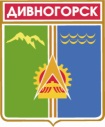 Дивногорский городской Совет депутатовР Е Ш Е Н И Е29.05.2014          		          г. Дивногорск                                № 43–263 – ГСО внесении изменений и дополнений в решение Дивногорского городского Совета депутатов от 29.03.2012 № 21-147-ГС «Об утверждении значений коэффициентов К1, К2, применяемых при расчете арендной платы за земельные участки из земель, государственная собственность на которые не разграничена, и земель, находящихся в муниципальной собственности» (в редакции от 20.12.2012 № 29-183-ГС, от 20.12.2013              № 39-238-ГС, от 24.04.2014 № 42-256-ГС)В соответствии с пунктом 2 статьи 3 Федерального закона от 25.10.2001 № 137-ФЗ «О введении в действие Земельного кодекса Российской Федерации», статьей 12 Закона Красноярского края от 04.12.2008 № 7-2542 «О регулировании земельных отношений в Красноярском крае», руководствуясь статьями 26, 27 Устава города Дивногорска, Дивногорский городской Совет депутатов РЕШИЛ:Внести в решение Дивногорского городского Совета депутатов от 29.03.2012 № 21-147-ГС «Об утверждении значений коэффициентов К1, К2, применяемых при расчете арендной платы за земельные участки из земель, государственная собственность на которые не разграничена, и земель, находящихся в муниципальной собственности» (в редакции от 20.12.2012            № 29-183-ГС, от 20.12.2013 № 39-238-ГС, от 24.04.2014 № 42-256-ГС) изменения и дополнения следующего содержания:– дополнить пунктом 5 следующего содержания: «5. Годовой размер арендной платы за использование земельных участков из земель, государственная собственность на которые не разграничена, и земель, находящихся в муниципальной собственности, на которых расположены линии электропередачи, линии связи, трубопроводы, дороги, железнодорожные линии и другие подобными сооружениями (линейные объекты), устанавливается в пределах: двух процентов кадастровой стоимости арендуемых земельных участков;трех десятых процента кадастровой стоимости арендуемых земельных участков из земель сельскохозяйственного назначения;полутора процентов кадастровой стоимости арендуемых земельных участков, изъятых из оборота или ограниченных в обороте.».– пункты 5, 6, 7, 8 считать соответственно пунктами 6, 7, 8, 9.Настоящее решение вступает в силу в день, следующий за днем его официального опубликования в средствах массовой информации, и распространяется на правоотношения, возникшие с 01.01.2012.Глава города	Е.Е. Оль Председатель Дивногорского городского Совета депутатов	А.В. Новак 